от 14.01.2020 № 10-пОб утверждении муниципальной программы«Развитие муниципальной службы и повышение квалификации руководителей муниципальных учреждений в Тутаевском муниципальном районе» на 2020 годВ соответствии с Федеральным законом от 2 марта 2007 года № 25-ФЗ «О муниципальной службе в Российской Федерации», Федеральным законом от 6 октября 2003 года № 131-ФЗ «Об общих принципах организации местного самоуправления в Российской Федерации», Законом Ярославской области от 27 июня 2007 года № 46-з «О муниципальной службе в Ярославской области», Уставом Тутаевского муниципального района Администрация Тутаевского муниципального районаПОСТАНОВЛЯЕТ:1. Утвердить муниципальную программу «Развитие муниципальной службы и повышение квалификации руководителей муниципальных учреждений в Тутаевском муниципальном районе» на 2020 год согласно приложению к настоящему постановлению.2. Контроль за исполнением настоящего постановления возложить на управляющего делами Администрации Тутаевского муниципального района Балясникову С.В. 3. Опубликовать настоящее постановление в Тутаевской массовой муниципальной газете «Берега».4. Настоящее постановление вступает в силу после его официального опубликования и распространяется на правоотношения, возникшие с 01.01.2020 года.Глава  Тутаевского муниципального района                                                                Д.Р. ЮнусовПриложение к постановлению Администрации ТМРот 14.01.2020 №_10-п_МУНИЦИПАЛЬНАЯ ПРОГРАММА «Развитие муниципальной службы и повышение квалификации руководителей муниципальных учреждений  в Тутаевском муниципальном районе» на 2020 год(наименование муниципальной программы)ПАСПОРТ муниципальной программыОбщая характеристика сферы реализации  муниципальной программыМестное самоуправление представляет собой один из элементов политической системы современной России, обеспечивающих реализацию принципа народовластия. Будучи максимально приближенным к населению, оно является центральным звеном в механизме взаимодействия гражданского общества и государства.Механизмом и инструментом реализации функций и задач органов местного самоуправления является муниципальная служба. В связи с этим развитие и совершенствование муниципальной службы является одним из условий повышения эффективности взаимодействия общества и власти. Развитие муниципальной службы обеспечивается в том числе муниципальными программами развития муниципальной службы, финансируемыми за счет средств местных бюджетов (ст. 35 Федерального закона от 02.03.2007 № 25-ФЗ «О муниципальной службе в Российской Федерации»).В современных условиях развитие системы местного самоуправления и муниципальной службы как его неотъемлемой составляющей осуществляется на основе комплексного подхода, в том числе включающего мероприятия по совершенствованию нормативной правовой  базы на территории муниципального образования.В Тутаевском муниципальном районе имеются необходимые правовые акты, регулирующие вопросы организации и прохождения муниципальной службы. Ведется мониторинг действующего законодательства Российской Федерации и Ярославской области о местном самоуправлении и муниципальной службе, антикоррупционного законодательства в целях своевременного приведения муниципальных правовых актов Тутаевского муниципального района в сфере муниципальной службы в соответствие с вновь принимаемыми правовыми актами Российской Федерации и Ярославской области, разработки требуемых муниципальных правовых актов в сфере муниципальной службы в связи с вступлением в силу вновь принятых правовых актов Российской Федерации и Ярославской области. Вместе с тем сроки разработки требуемых правовых актов необходимо оптимизировать в направлении их сокращения, а анализ и контроль исполнения структурными подразделениями Администрации Тутаевского муниципального района действующих правовых актов Российской Федерации, Ярославской области и Тутаевского муниципального района в сфере муниципальной службы требуют систематизации и совершенствования. Также необходимо отметить, что ряд действующих правовых актов требует как актуализации, так и доработки с учетом опыта их применения.В числе муниципальных правовых актов, необходимых в соответствии с требованиями действующего законодательства, принятых в Тутаевском муниципальном районе и поддерживаемых в актуальном состоянии, следует назвать:Решение Муниципального Совета Тутаевского муниципального района от 19.08.2010 № 61-г «О видах поощрений муниципальных служащих органов местного самоуправления Тутаевского муниципального района и признании утратившими силу решений Муниципального Совета Тутаевского муниципального округа»;Постановление Администрации Тутаевского муниципального района от 28.07.2010 № 252 «Об утверждении Положения о проведении аттестации муниципальных служащих органов местного самоуправления Тутаевского муниципального района»;Постановление Администрации Тутаевского муниципального района от 20.08.2010 № 282 «Об утверждении Порядка ведения реестра муниципальных служащих органов местного самоуправления Тутаевского муниципального района»;Распоряжение Администрации Тутаевского муниципального района от 11.05.2010 №71(кл) "О порядке уведомления представителя нанимателя (работодателя) о фактах обращения в целях склонения муниципального служащего, замещающего должность в аппарате Администрации ТМР, к совершению коррупционных правонарушений, регистрации таких уведомлений и организации проверки содержащихся в них сведений". Решение Муниципального Совета Тутаевского муниципального района от 30.06.2011 № 79-г «Об утверждении Положения о порядке проведения конкурса на замещение должности муниципальной службы в органах местного самоуправления Тутаевского муниципального района»;Постановление Администрации Тутаевского муниципального района от 05.09.2011 № 328 «Об утверждении Положения о порядке формирования кадрового резерва для замещения вакантных должностей муниципальной службы Тутаевского муниципального района»;Постановлением Администрации Тутаевского муниципального района от 31.05.2011 № 190 утвержден Кодекс этики и служебного поведения муниципальных служащих Администрации Тутаевского муниципального района;Решение Муниципального Совета Тутаевского муниципального района от 01.10.2012 № 118-г «О вопросах организации и деятельности муниципального учреждения Контрольно-счетная палата Тутаевского муниципального района»;Постановление Администрации Тутаевского муниципального района от 15.10.2012 № 454 «Об утверждении Порядка повышения квалификации муниципальных служащих Администрации Тутаевского муниципального района»;Постановление Администрации Тутаевского муниципального района от 28.03.2013 № 120 «Об утверждении Перечня должностей с высоким риском коррупционных проявлений в Администрации ТМР»;Решение Муниципального Совета Тутаевского муниципального района от 28.03.2013 № 22-г «Об утверждении Положения о предоставлении сведений о доходах, расходах, об имуществе и обязательствах имущественного характера Главой Тутаевского муниципального района»;Решение Муниципального Совета Тутаевского муниципального района от 20.02.2014 № 61-г «Об определении размеров оплаты труда Главы Тутаевского муниципального района и утверждении Положения об условиях (системе) оплаты труда муниципальных служащих Тутаевского муниципального района»;Распоряжение Администрации Тутаевского муниципального района от 31.10.2014 № 052-р «О реализации мер по противодействию коррупции»;Распоряжение Администрации Тутаевского муниципального района от 18.09.2017 №70-р «О телефоне доверия»;Постановление Администрации Тутаевского муниципального района от 19.04.2018 № 271-п «Об установлении квалификационных требований, необходимых для исполнения должностных обязанностей по должностям муниципальной службы в Администрации ТМР».Распоряжение Администрации Тутаевского муниципального района от 27.02.2018 № 09-р «О назначении ответственного лица за реализацию мероприятий, предусмотренныхпорядком уведомления о возникновении личной заинтересованности муниципального служащего Тутаевского муниципального района при исполнении должностных (служебных) обязанностей, которая приводит или может привести к конфликту интересов»;Постановление Администрации Тутаевского муниципального района от 04.02.2019 № 61-п «Об установлении соответствия классных чинов должностям муниципальной службы в Администрации Тутаевского муниципального района»;Постановление Администрации Тутаевского муниципального района от 09.09.2019 № 647-п «Об утверждении Положения о порядке сдачи квалификационного экзамена муниципальным служащим Тутаевского муниципального района и о порядке оценки его знаний, навыков и умений (профессионального уровня)».Перечисленные правовые акты требуют их актуализации и учета накопленного опыта их применения. В дальнейшем такая работа должна иметь постоянный, системный характер.С целью повышения открытости муниципальной службы, в рамках мероприятий по реализации Федерального закона от 09.02.2009 № 8-ФЗ «Об обеспечении доступа к информации о деятельности государственных органов и органов местного самоуправления» на официальном сайте Администрации Тутаевского муниципального района создан постоянно обновляемый раздел «Муниципальная служба». Вместе с тем для выполнения задач обеспечения открытости муниципальной службы, доступности информации о муниципальной службе и деятельности муниципальных служащих, повышения престижа муниципальной службы требуется подготовка, размещение на официальном сайте органов местного самоуправления Тутаевского муниципального района и публикация в Тутаевской массовой муниципальной газете «Берега» материалов по вопросам муниципальной службы, в том числе посвященных муниципальным служащим, достигшим особых успехов при прохождении муниципальной службы.Одним из инструментов повышения эффективности муниципального управления является подготовка кадров для органов местного самоуправления. Повышение уровня знаний и овладение профессиональными навыками муниципальных служащих оказывает непосредственное влияние на качество и эффективность принимаемых решений.Эффективное муниципальное управление невозможно без должного кадрового обеспечения органов местного самоуправления. Основу кадрового состава муниципальной службы должны составлять специалисты, способные в современных условиях использовать в работе эффективные методы муниципального управления. Муниципальная служба должна быть основана на профессионализме и высокой квалификации муниципальных  служащих. От качества подготовки и компетентности муниципальных служащих, их добросовестного отношения к должностным обязанностям во многом зависит профессионализм всей муниципальной службы. Отсутствие необходимых знаний и профессиональных навыков приводит к низкому качеству управленческих решений и, как следствие, к потере авторитета органов местного самоуправления. Состояние кадрового состава муниципальных служащих Тутаевского муниципального района характеризуется следующими показателями:Общее количество муниципальных служащих Тутаевского муниципального района согласно действующим штатным расписаниям – 197 штатных единиц, фактическое количество – 185 муниципальных служащих (здесь и далее данные приводятся на 01 апреля 2019 года, если иное не указано).Основная часть муниципальных служащих проходит службу в Администрации Тутаевского муниципального района (включая структурные подразделения, наделенные правами юридического лица). Муниципальное учреждение Контрольно-счетная палата Тутаевского муниципального района имеет в своем составе трех муниципальных служащих.Высшее образование имеют 173 муниципальных служащих (93 % от общего числа), в общей численности муниципальных служащих 60 человека составляют лица в возрасте от 18 до 35 лет, 125 человек - от 36 до 65 лет, 0 человек - старше 65 лет. Среди муниципальных служащих 12 мужчин (6,4 %) и 173 женщины (93,6 %).В целях повышения эффективности работы органов местного самоуправления необходима система обучения муниципальных служащих, включающая в себя как повышение квалификации муниципальных служащих на базе образовательных учреждений, так и проведение мероприятий обучающего характера силами сотрудников Администрации Тутаевского муниципального района.Формирование кадрового состава муниципальных служащих Администрации Тутаевского муниципального района характеризуется сочетанием конкурсов на замещение вакантных должностей муниципальной службы и назначением муниципальных служащих из кадрового резерва. Кадровый резерв формируется как путем проведения конкурсов, непосредственно направленных на включение в кадровый резерв, так и из числа лиц, участвовавших в конкурсах на замещение должностей муниципальной службы. Вместе с тем число проведенных конкурсов на включение в кадровый резерв нельзя признать достаточным.Также необходимо разработать и принять правовой акт Администрации Тутаевского муниципального района о формировании резерва управленческих кадров.Развитие муниципальной службы необходимо осуществлять во взаимодействии с органами государственной власти Ярославской области, органами местного самоуправления муниципальных образований Ярославской области, органами местного самоуправления поселений, входящих в состав Тутаевского муниципального района, с целью обмена опытом, сравнительного анализа оптимальности организации деятельности муниципальных служащих, выработки оптимальных подходов к регулированию вопросов муниципальной службы, разрешения коллизионных вопросов.Программный механизм выполнения задач развития муниципальной службы позволяет добиться комплексного и целостного подхода к ее развитию, который охватывал бы всю совокупность целей и задач развития. Задачи развития муниципальной службы являются взаимосвязанными и решение одной задачи без решения других не будет эффективным и не приведет к желаемому результату, к достижению целей развития муниципальной службы.Приоритеты государственной политики в сфере реализации муниципальной программы и ожидаемые конечные результаты ее реализацииРазвитие муниципальной службы является приоритетным направлением государственной политики в сфере местного самоуправления. В соответствии с Федеральным законом от 2 марта 2007 года № 25-ФЗ «О муниципальной службе в Российской Федерации» развитие муниципальной службы обеспечивается программами развития муниципальной службы, которые позволяют комплексно подойти к решению вопросов развития муниципальной службы. В соответствии с Федеральным законом от 2 марта 2007 года № 25-ФЗ «О муниципальной службе в Российской Федерации», Федеральным законом от 09.02.2009 № 8-ФЗ «Об обеспечении доступа к информации о деятельности государственных органов и органов местного самоуправления», Федеральным законом от 25.12.2008 № 273-ФЗ «О противодействии коррупции», Федеральным законом от 06.10.1999 № 184-ФЗ «Об общих принципах организации законодательных (представительных) и исполнительных органов государственной власти субъектов Российской Федерации», Указом Президента Российской Федерации от 07.05.2012 № 601 «Об основных направлениях совершенствования системы государственного управления», Законом Ярославской области от 27.06.2007 № 46-з «О муниципальной службе в Ярославской области», Законом Ярославской области от 09.07.2009 № 40-з «О мерах по противодействию коррупции в Ярославской области» (в ред. от 20.06.2018) приоритетными направлениями развития муниципальной службы являются формирование эффективного кадрового потенциала и кадрового резерва муниципальных служащих, совершенствование их знаний и умений; обеспечение открытости и прозрачности муниципальной службы; создание и совершенствование нормативно-правовой и методической базы, обеспечивающей дальнейшее развитие муниципальной службы; развитие механизма предупреждения коррупции, выявления и разрешения конфликта интересов на муниципальной службе.Ожидаемые результаты реализации муниципальной программы:Актуализация документов, регламентирующих деятельность муниципальных служащих;Обеспечение открытости муниципальной службы, доступности информации о муниципальной службе и деятельности муниципальных служащих;Повышение квалификации не менее 10 муниципальных служащих (в год) в образовательных учреждениях; создание системы проведения в Администрации Тутаевского муниципального района мероприятий обучающего характера для муниципальных служащих;Формирование кадрового резерва муниципальной службы и резерва управленческих кадров и обеспечение их использования;Совершенствование механизмов противодействия коррупции, предупреждения и урегулирования конфликта интересов на муниципальной службе;Создание системы методического обеспечения муниципальной службы поселений, входящих в состав Тутаевского муниципального района.3. Цель и целевые показатели муниципальной программы4. Задачи муниципальной программы.1) Актуализация документов, регламентирующих деятельность муниципальных служащих;2) Обеспечение открытости муниципальной службы, доступности информации о муниципальной службе и деятельности муниципальных служащих;3) Повышение квалификации не менее 10 муниципальных служащих (в год) в образовательных учреждениях; создание системы проведения в Администрации Тутаевского муниципального района мероприятий обучающего характера для муниципальных служащих;4) Формирование кадрового резерва муниципальной службы и обеспечение его использования;5) Совершенствование механизмов противодействия коррупции, предупреждения и урегулирования конфликта интересов на муниципальной службе;6) Создание системы методического обеспечения муниципальной службы поселений, входящих в состав Тутаевского муниципального района. 5. Обобщенная характеристика мер государственного регулирования в рамках муниципальной программыМеры государственного регулирования в рамках реализации мероприятий Муниципальной программы создают условия для эффективного и качественного их проведения и включают:- нормативно-правовые основы формирования и реализации Муниципальной программы на территории Тутаевского муниципального района, которые определены требованиями Конституции Российской Федерации, Федеральных законов от 06.10.2003 № 131-ФЗ «Об общих принципах организации местного самоуправления в Российской Федерации», от 02.03.2007 N 25-ФЗ «О муниципальной службе в Российской Федерации», от 25.12.2008 № 273-ФЗ «О противодействии коррупции», от 06.10.1999 № 184-ФЗ «Об общих принципах организации законодательных (представительных) и исполнительных органов государственной власти субъектов Российской Федерации», от 09.02.2009 № 8-ФЗ «Об обеспечении доступа к информации о деятельности государственных органов и органов местного самоуправления», Законами Ярославской области от 27 июня 2007 г. N 46-з «О муниципальной службе в Ярославской области», от 27 июня 2007 г. N 47-з «О реестре должностей муниципальной службы в Ярославской области», от 09.07.2009 № 40-з «О мерах по противодействию коррупции в Ярославской области», а также Уставом Тутаевского муниципального района и правовыми актами Тутаевского муниципального района в сфере регулирования муниципальной службы и противодействия коррупции;- нормативно-правовое и методологическое обеспечение реализации закрепленных за исполнителями мероприятий Муниципальной программы;- финансирование мероприятий Муниципальной программы за счет средств местного бюджета путем выделения целевых бюджетных ассигнований;- контроль за целевым использованием бюджетных средств, выделяемых на реализацию Муниципальной программы.РЕСУРСНОЕ ОБЕСПЕЧЕНИЕ муниципальной программы Тутаевского муниципального района«Развитие муниципальной службы и повышение квалификации руководителей муниципальных учреждений  в Тутаевском муниципальном районе на 2020 год»Управляющий деламиАдминистрации ТМР                                                                                                                                         С.В. Балясникова                                    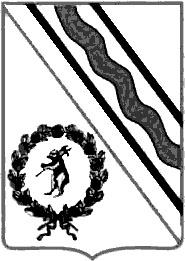 Администрация Тутаевского муниципального районаПОСТАНОВЛЕНИЕОтветственный исполнитель муниципальной программыАдминистративно-правовое управление Администрации Тутаевского муниципального района Начальник Филатова Елена АнатольевнаРаб. тел. 2-00-19Куратор муниципальной программыУправляющий делами Администрации Тутаевского муниципального района Балясникова Светлана Владимировна, Раб. тел. 2-16-52Сроки реализации муниципальной программы2020 годЦель муниципальной программыПовышение эффективности и результативности муниципальной службы в Тутаевском муниципальном районе на основе комплексного и системного планирования развития муниципальной службы в соответствии с целями и задачами социально-экономического развития района, задачами и функциями органов местного самоуправления Тутаевского муниципального районаОбъём финансирования муниципальной программы из всех источников финансирования, в том числе по годам реализации, тыс. рублейВсего по муниципальной программе 400,00 тыс. рублей.Ожидаемые объемы финансирования: 2020 год –  400,00 тыс. рублейПеречень основных мероприятий, входящих в состав муниципальной программы:Перечень основных мероприятий, входящих в состав муниципальной программы:НаименованиеОтветственный исполнительАктуализация документов, регламентирующих деятельность муниципальных служащихАдминистративно-правовое управление Администрации Тутаевского муниципального районаНачальник управления Филатова Елена АнатольевнаРаб. тел.: (48533) 2-00-19Обеспечение открытости муниципальной службы, доступности информации о муниципальной службе и деятельности муниципальных служащихУправляющий делами Администрации Тутаевского муниципального района Балясникова Светлана Владимировна, Раб. тел. 2-16-52Административно-правовое управление Администрации Тутаевского муниципального районаНачальник управления Филатова Елена АнатольевнаРаб. тел.: (48533) 2-00-19Управление информационных систем АТМРНачальник управления Савичев Иван АлександровичРаб. тел.: (48533) 2-35-77Структурные подразделения Администрации Тутаевского муниципального района (в рамках их компетенции)Профессиональное развитие муниципальных служащих и повышение квалификации руководителей муниципальных учрежденийАдминистративно-правовое управление Администрации Тутаевского муниципального районаНачальник управления Филатова Елена АнатольевнаРаб. тел.: (48533) 2-00-19Структурные подразделения Администрации Тутаевского муниципального района (в рамках их компетенции)Формирование и использование кадрового резерва муниципальной службыУправляющий делами Администрации Тутаевского муниципального района Балясникова Светлана Владимировна, Раб. тел. 2-16-52Административно-правовое управление Администрации Тутаевского муниципального районаНачальник управления Филатова Елена АнатольевнаРаб. тел.: (48533) 2-00-19Структурные подразделения Администрации Тутаевского муниципального района (в рамках их компетенции)Совершенствование механизмов противодействия коррупции, предупреждения и урегулирования конфликта интересов на муниципальной службеПервый заместитель Главы Администрации Тутаевского муниципального района Новикова Маргарита КонстантиновнаРаб. тел.: (48533) 2-12-78Начальник организационного отдела административно-правового управления Администрации Тутаевского муниципального района Быченкова Наталья НиколаевнаРаб. тел.: (48533) 2-20-91Структурные подразделения Администрации Тутаевского муниципального района (в рамках их компетенции)Взаимодействие с органами местного самоуправления поселений по вопросам муниципальной службы и оказания им методической помощиУправляющий делами Администрации Тутаевского муниципального района Балясникова Светлана Владимировна, Раб. тел. 2-16-52Административно-правовое управление Администрации Тутаевского муниципального районаНачальник управления Филатова Елена АнатольевнаРаб. тел.: (48533) 2-00-19Структурные подразделения Администрации Тутаевского муниципального района (в рамках их компетенции)Наименование показателяЕдиницаизмеренияЗначение показателяЗначение показателяЗначение показателяНаименование показателяЕдиницаизмерениябазовое2019 год2020 год2020 годНаименование показателяЕдиницаизмерениябазовое2019 годплановоес учетом дополни-тельных средств12345Муниципальная программа «Развитие муниципальной службы и повышение квалификации руководителеймуниципальных учреждений в Тутаевском муниципальном районе на 2020 год»Муниципальная программа «Развитие муниципальной службы и повышение квалификации руководителеймуниципальных учреждений в Тутаевском муниципальном районе на 2020 год»Муниципальная программа «Развитие муниципальной службы и повышение квалификации руководителеймуниципальных учреждений в Тутаевском муниципальном районе на 2020 год»Муниципальная программа «Развитие муниципальной службы и повышение квалификации руководителеймуниципальных учреждений в Тутаевском муниципальном районе на 2020 год»Муниципальная программа «Развитие муниципальной службы и повышение квалификации руководителеймуниципальных учреждений в Тутаевском муниципальном районе на 2020 год»Наименование мероприятия: актуализация документов, регламентирующих деятельность муниципальных служащихНаименование мероприятия: актуализация документов, регламентирующих деятельность муниципальных служащихНаименование мероприятия: актуализация документов, регламентирующих деятельность муниципальных служащихНаименование мероприятия: актуализация документов, регламентирующих деятельность муниципальных служащихНаименование мероприятия: актуализация документов, регламентирующих деятельность муниципальных служащихЦель: соответствие муниципальных правовых актов Тутаевского муниципального района, регламентирующих деятельность муниципальных служащих, действующему законодательству Российской Федерации и Ярославской областиЦель: соответствие муниципальных правовых актов Тутаевского муниципального района, регламентирующих деятельность муниципальных служащих, действующему законодательству Российской Федерации и Ярославской областиЦель: соответствие муниципальных правовых актов Тутаевского муниципального района, регламентирующих деятельность муниципальных служащих, действующему законодательству Российской Федерации и Ярославской областиЦель: соответствие муниципальных правовых актов Тутаевского муниципального района, регламентирующих деятельность муниципальных служащих, действующему законодательству Российской Федерации и Ярославской областиЦель: соответствие муниципальных правовых актов Тутаевского муниципального района, регламентирующих деятельность муниципальных служащих, действующему законодательству Российской Федерации и Ярославской областиПроведение ежеквартального анализа состояния правовых актов Тутаевского муниципального района, регулирующих вопросы муниципальной службы, в целях приведения их в соответствие с действующим законодательствомЕд.455Количество проведенных мероприятий (совместных обсуждений, конференций, «круглых столов») по вопросам анализа и контроля исполнения действующих правовых актов Тутаевского муниципального района в сфере муниципальной службыЕд.2-333Наименование мероприятия: обеспечение открытости муниципальной службы, доступности информации о муниципальной службе и деятельности муниципальных служащихНаименование мероприятия: обеспечение открытости муниципальной службы, доступности информации о муниципальной службе и деятельности муниципальных служащихНаименование мероприятия: обеспечение открытости муниципальной службы, доступности информации о муниципальной службе и деятельности муниципальных служащихНаименование мероприятия: обеспечение открытости муниципальной службы, доступности информации о муниципальной службе и деятельности муниципальных служащихНаименование мероприятия: обеспечение открытости муниципальной службы, доступности информации о муниципальной службе и деятельности муниципальных служащихЦель:  обеспечение равного доступа граждан к муниципальной службе, объективное информирование общества о деятельности муниципальных служащих, формирование положительного имиджа и повышение престижа муниципальной службыЦель:  обеспечение равного доступа граждан к муниципальной службе, объективное информирование общества о деятельности муниципальных служащих, формирование положительного имиджа и повышение престижа муниципальной службыЦель:  обеспечение равного доступа граждан к муниципальной службе, объективное информирование общества о деятельности муниципальных служащих, формирование положительного имиджа и повышение престижа муниципальной службыЦель:  обеспечение равного доступа граждан к муниципальной службе, объективное информирование общества о деятельности муниципальных служащих, формирование положительного имиджа и повышение престижа муниципальной службыЦель:  обеспечение равного доступа граждан к муниципальной службе, объективное информирование общества о деятельности муниципальных служащих, формирование положительного имиджа и повышение престижа муниципальной службыВедение с постоянным обновлением раздела «Муниципальная служба» официального сайта органов местного самоуправления Тутаевского муниципального районададададаКоличество подготовленных и размещенных на официальном сайте органов местного самоуправления Тутаевского муниципального района (опубликованных в Тутаевской массовой муниципальной газете «Берега») материалов по муниципальной службе Ед.677Наименование мероприятия: профессиональное развитие муниципальных служащих и повышение квалификации руководителей муниципальных учрежденийНаименование мероприятия: профессиональное развитие муниципальных служащих и повышение квалификации руководителей муниципальных учрежденийНаименование мероприятия: профессиональное развитие муниципальных служащих и повышение квалификации руководителей муниципальных учрежденийНаименование мероприятия: профессиональное развитие муниципальных служащих и повышение квалификации руководителей муниципальных учрежденийНаименование мероприятия: профессиональное развитие муниципальных служащих и повышение квалификации руководителей муниципальных учрежденийЦель: повышение качества и эффективности муниципальной службы, обеспечение необходимого уровня профессионализма и компетентности муниципальных служащих  и руководителей муниципальных учрежденийЦель: повышение качества и эффективности муниципальной службы, обеспечение необходимого уровня профессионализма и компетентности муниципальных служащих  и руководителей муниципальных учрежденийЦель: повышение качества и эффективности муниципальной службы, обеспечение необходимого уровня профессионализма и компетентности муниципальных служащих  и руководителей муниципальных учрежденийЦель: повышение качества и эффективности муниципальной службы, обеспечение необходимого уровня профессионализма и компетентности муниципальных служащих  и руководителей муниципальных учрежденийЦель: повышение качества и эффективности муниципальной службы, обеспечение необходимого уровня профессионализма и компетентности муниципальных служащих  и руководителей муниципальных учрежденийКоличество муниципальных служащих, прошедших обучение (повышение квалификации, семинары)Чел.1010-1515Количество руководителей муниципальных учреждений, прошедших обучение (повышение квалификации, семинары)Чел.455Количество мероприятий обучающего характера (семинаров, совещаний, конференций. «Круглых столов»), проведенных с участием муниципальных служащих Тутаевского муниципального района Ед.5-666Наименование мероприятия: формирование и использование кадрового резерва муниципальной службыНаименование мероприятия: формирование и использование кадрового резерва муниципальной службыНаименование мероприятия: формирование и использование кадрового резерва муниципальной службыНаименование мероприятия: формирование и использование кадрового резерва муниципальной службыНаименование мероприятия: формирование и использование кадрового резерва муниципальной службыЦель: обеспечение стабильности и преемственности муниципальной службы, компенсация «утечки кадров»Цель: обеспечение стабильности и преемственности муниципальной службы, компенсация «утечки кадров»Цель: обеспечение стабильности и преемственности муниципальной службы, компенсация «утечки кадров»Цель: обеспечение стабильности и преемственности муниципальной службы, компенсация «утечки кадров»Цель: обеспечение стабильности и преемственности муниципальной службы, компенсация «утечки кадров»Доля должностей муниципальной службы высшей, главной и ведущей групп, на которые сформирован кадровый резерв%45%60%60%Количество проведенных конкурсов на включение в кадровый резервЕд.55-65-6Наименование мероприятия: совершенствование механизмов противодействия коррупции, предупреждения и урегулирования конфликта интересов на муниципальной службеНаименование мероприятия: совершенствование механизмов противодействия коррупции, предупреждения и урегулирования конфликта интересов на муниципальной службеНаименование мероприятия: совершенствование механизмов противодействия коррупции, предупреждения и урегулирования конфликта интересов на муниципальной службеНаименование мероприятия: совершенствование механизмов противодействия коррупции, предупреждения и урегулирования конфликта интересов на муниципальной службеНаименование мероприятия: совершенствование механизмов противодействия коррупции, предупреждения и урегулирования конфликта интересов на муниципальной службеЦель: предупреждение и профилактика коррупционных проявлений в сфере муниципальной службы; обеспечение соблюдения муниципальными служащими обязанностей, ограничений и запретов, установленных действующим законодательствомЦель: предупреждение и профилактика коррупционных проявлений в сфере муниципальной службы; обеспечение соблюдения муниципальными служащими обязанностей, ограничений и запретов, установленных действующим законодательствомЦель: предупреждение и профилактика коррупционных проявлений в сфере муниципальной службы; обеспечение соблюдения муниципальными служащими обязанностей, ограничений и запретов, установленных действующим законодательствомЦель: предупреждение и профилактика коррупционных проявлений в сфере муниципальной службы; обеспечение соблюдения муниципальными служащими обязанностей, ограничений и запретов, установленных действующим законодательствомЦель: предупреждение и профилактика коррупционных проявлений в сфере муниципальной службы; обеспечение соблюдения муниципальными служащими обязанностей, ограничений и запретов, установленных действующим законодательствомПроведение ежеквартального анализа состояния правовых актов Тутаевского муниципального района, регулирующих вопросы противодействия коррупции, в целях приведения х в соответствие с действующим законодательствомЕд.455Количество плановых заседаний комиссии по соблюдению требований  к служебному поведению и урегулированию конфликта интересовЕд.444Наименование мероприятия: взаимодействие с органами местного самоуправления поселений по вопросам муниципальной службы и оказание им методической помощи Наименование мероприятия: взаимодействие с органами местного самоуправления поселений по вопросам муниципальной службы и оказание им методической помощи Наименование мероприятия: взаимодействие с органами местного самоуправления поселений по вопросам муниципальной службы и оказание им методической помощи Наименование мероприятия: взаимодействие с органами местного самоуправления поселений по вопросам муниципальной службы и оказание им методической помощи Наименование мероприятия: взаимодействие с органами местного самоуправления поселений по вопросам муниципальной службы и оказание им методической помощи Цель: обеспечение единообразного и целостного подхода к решению вопросов развития муниципальной службы в органах местного самоуправления муниципального образованияЦель: обеспечение единообразного и целостного подхода к решению вопросов развития муниципальной службы в органах местного самоуправления муниципального образованияЦель: обеспечение единообразного и целостного подхода к решению вопросов развития муниципальной службы в органах местного самоуправления муниципального образованияЦель: обеспечение единообразного и целостного подхода к решению вопросов развития муниципальной службы в органах местного самоуправления муниципального образованияЦель: обеспечение единообразного и целостного подхода к решению вопросов развития муниципальной службы в органах местного самоуправления муниципального образованияКоличество мероприятий, проведенных в рамках оказания методической помощи и взаимодействия с органами местного самоуправления поселений, входящих в состав Тутаевского муниципального районаЕд.444Источник финансированияВсегоОценка расходов (руб.) в том числе по годам реализацииИсточник финансированияВсего2020 год123Наименование мероприятия: актуализация документов, регламентирующих деятельность муниципальных служащихРайонный бюджет00Федеральный бюджет00Областной бюджет00Бюджеты поселений00Внебюджетные источники00Наименование мероприятия: обеспечение открытости муниципальной службы, доступности информации о муниципальной службе и деятельности муниципальных служащихРайонный бюджет00Федеральный бюджет00Областной бюджет00Бюджеты поселений00Внебюджетные источники00Наименование мероприятия: профессиональное развитие муниципальных служащих и повышение квалификации руководителей муниципальных учрежденийРайонный бюджет400 000400 000Федеральный бюджет00Областной бюджет00Бюджеты поселений00Внебюджетные источники00Наименование мероприятия: формирование и использование кадрового резерва муниципальной службыРайонный бюджет00Федеральный бюджет00Областной бюджет00Бюджеты поселений00Внебюджетные источники00Наименование мероприятия: совершенствование механизмов противодействия коррупции, предупреждения и урегулирования конфликта интересов на муниципальной службеРайонный бюджет00Федеральный бюджет00Областной бюджет 00Бюджеты поселений00Внебюджетные источники00Наименование мероприятия: взаимодействие с органами местного самоуправления поселений по вопросам муниципальной службы и оказание им методической помощиРайонный бюджет00Федеральный бюджет00Областной бюджет00Бюджеты поселений00Внебюджетные источники00